МИНИСТЕРСТВО ЭКОНОМИЧЕСКОГО РАЗВИТИЯ РОССИЙСКОЙ ФЕДЕРАЦИИПРИКАЗот 28 июня 2023 г. N 440О РАЗВИТИИ ЕДИНОЙ АВТОМАТИЗИРОВАННОЙ ИНФОРМАЦИОННОЙ СИСТЕМЫПОДДЕРЖКИ СОЦИАЛЬНО ОРИЕНТИРОВАННЫХ НЕКОММЕРЧЕСКИХОРГАНИЗАЦИЙ (АИС СОНКО)Департаменту развития социальной сферы и сектора некоммерческих организаций (С.О. Сорокин) обеспечить в 2023 - 2025 годах развитие единой автоматизированной информационной системы поддержки социально ориентированных некоммерческих организаций (АИС СОНКО) в части:доработки системы ведения реестра социально ориентированных некоммерческих организаций;создания единого инструмента по сбору, хранению, мониторингу и публикации данных о развитии и поддержке социально ориентированных некоммерческих организаций;создания и доработки существующих аналитических панелей, характеризующих развитие некоммерческого сектора.МинистрМ.Г.РЕШЕТНИКОВ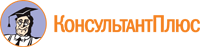 